COMPARER DES NOMBRES DECIMAUX 1. Complète avec < ou > ou =.8,42… 7,46 			56,05 … 56,2		9,16 … 9,160 	3,52 … 3,94			13,9 … 13,45		7,3 … 12,34,8  … 4,80	 		0,05 … 0,5			56,03 … 56,242- Range les nombres suivants dans le tableau quand c’est possible6,36 		6,58		6,108 		6,863 		6,44		6,97 		7,02		6,21 	6,052		6,07 		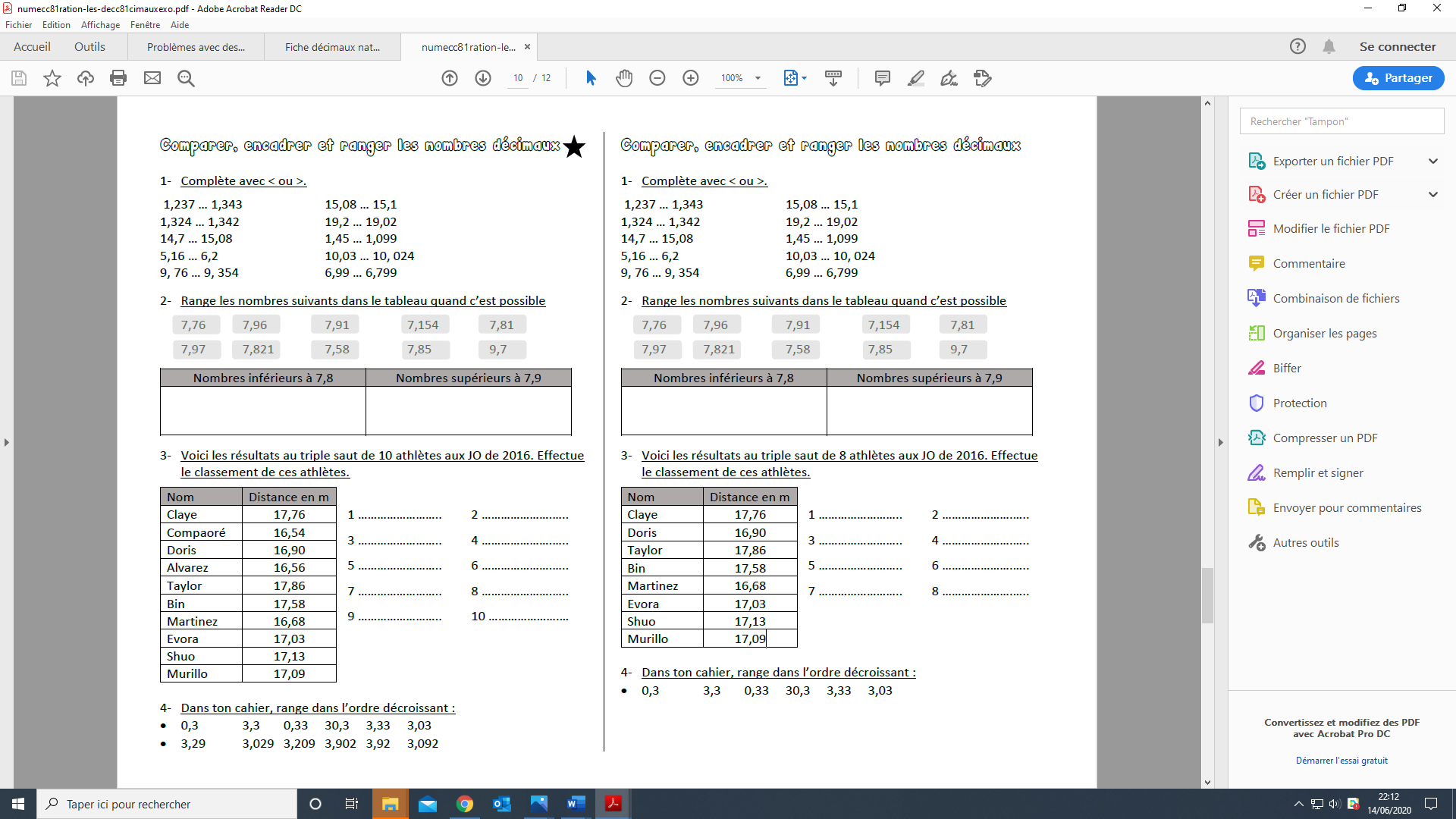 3- Voici des affirmations. Dis si elles sont vraies ou fausses.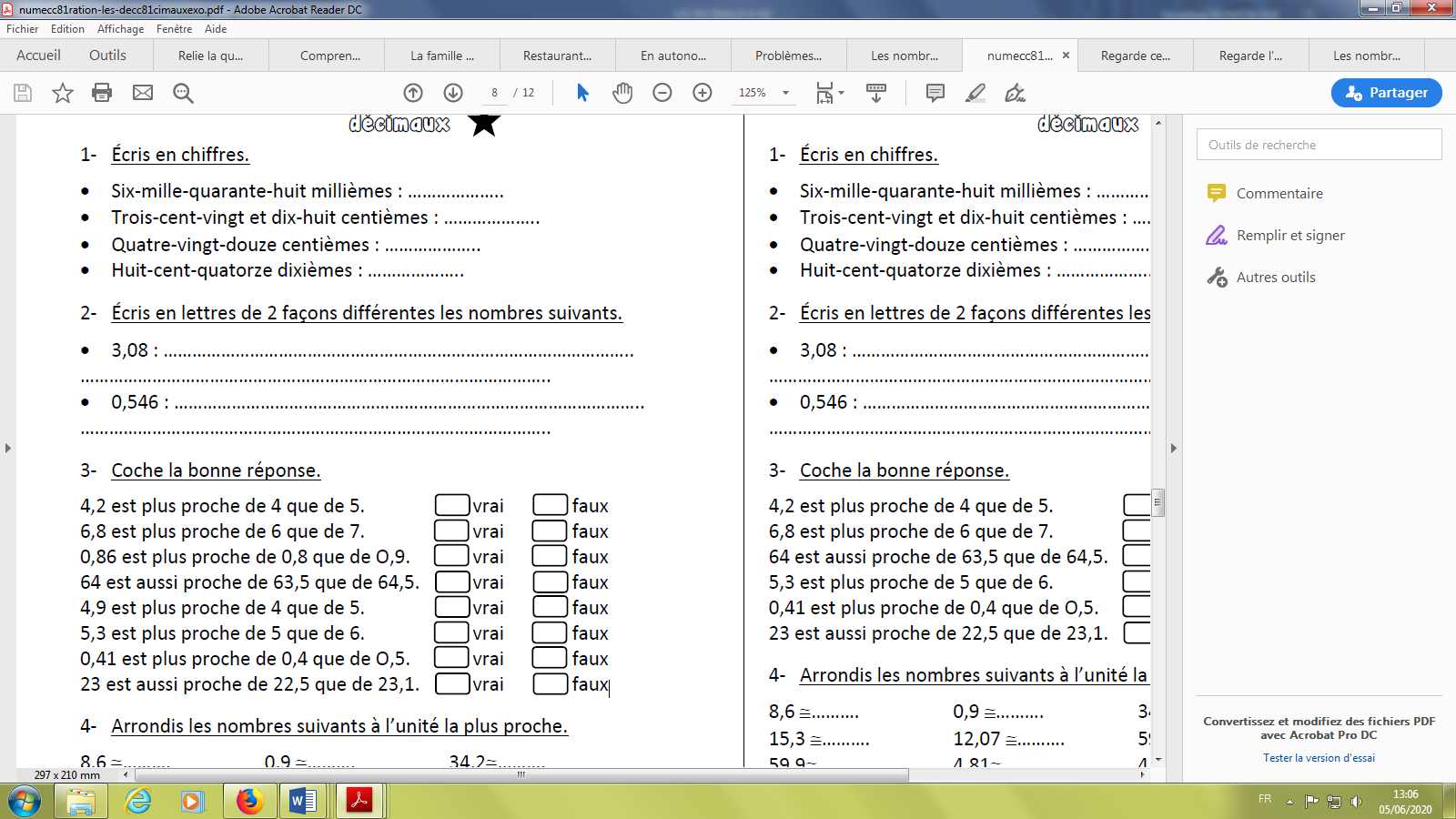 6,76 est plus proche de 6 que de 7. 7,31 est plus proche de 7 que de 8. 1,67 est plus proche de 1,6 que de 1,7. 4.  Arrondis les nombres suivants à l’unité la plus proche. Exemples : 6,7 ≈ 7 et 6,2 ≈ 683,5  ≈………. 		25,6 ≈………. 		12,59 ≈……….58,69   ≈……….		4,19 ≈……….		8,2 ≈……….5- Arrondis les nombres suivants au dixième le plus proche. Exemples : 6,76 ≈ 6,8 et 6,71 ≈ 6,73,65 ≈………..	 2,37 ≈……….		4,69≈……….26,82 ≈……….	8,74 ≈……….	 	6,21≈……….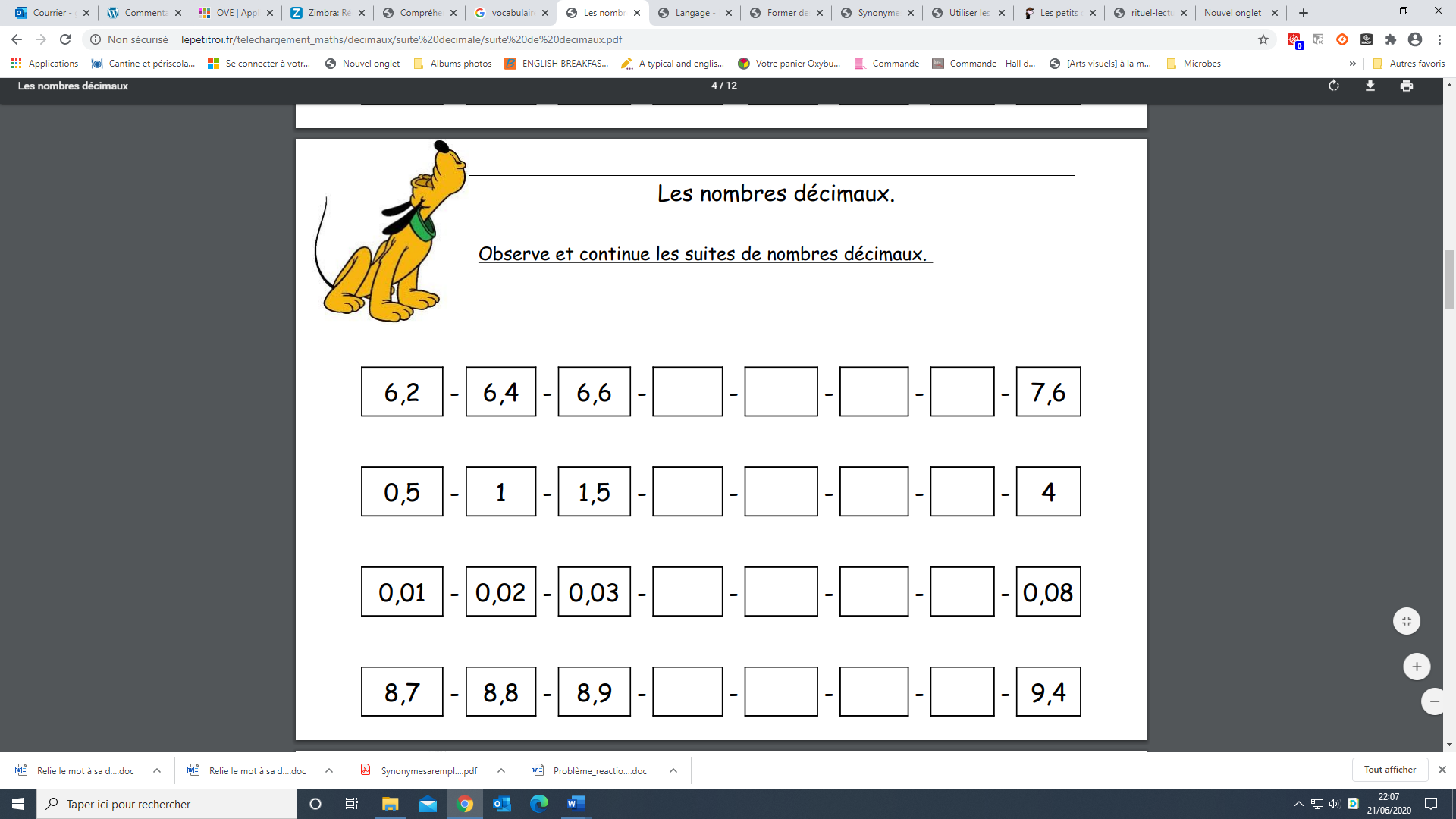 